Zikova č. 618/14, Nové Sady, 779 00 Olomouc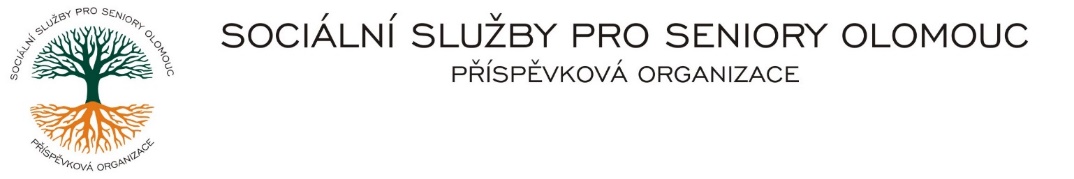 IČ 75004259 * tel.: 585757061 E-mail: olomouc@sluzbyproseniory.cz * DS: cn5k73hZápis v OR v oddílu Pr, vložka 770 u Krajského soudu v OstravěObj. č. :       S/74/2024Vyřizuje/  Milatová/585757061                                   Z + M Partner, spol s r.o.E-mail: sekretariat@sluzbyproseniory.cz                       Valchařská 3261/17       Web.str.:     www.sluzbyproseniory.cz                           702 00  Ostrava    Bank. sp..:  KB Olomouc,                                         č.ú.:   27-4231640257/0100                   DIČ:            CZ-750 042 59     NEJSME PLÁTCI DPH                                Datum:      8.4.2024                                            Náhradní plněníObjednávkaObjednáváme u Vás, v rámci dynamického nákupního systému na nákup výpočetní techniky – Minitendr IX. s NP:8 ks osobní počítač  - typ 1 – (PC 1)2 ks osobní počítač – typ 2 – (PC 2)10 ks monitor – typ 2 (27“)10 ks klávesnice10 ks myš laserová.Předpokládaná cena 140 000,00 Kč.Zdůvodnění výběru dodavatele:centrální nákup OKPříkazce operace                                Správce rozpočtu:  Akceptuji tuto objednávku:  telefonicky